Attention! Changes to HED for October 9, 2012. Please read, post and share with users.VCH > 5A and 5C:PCCU Quick Asmnt > PCCU Quick Assmnt  &  Peds Asmnt/Intervention  > CardiovascularAdded new Alarm Settings options: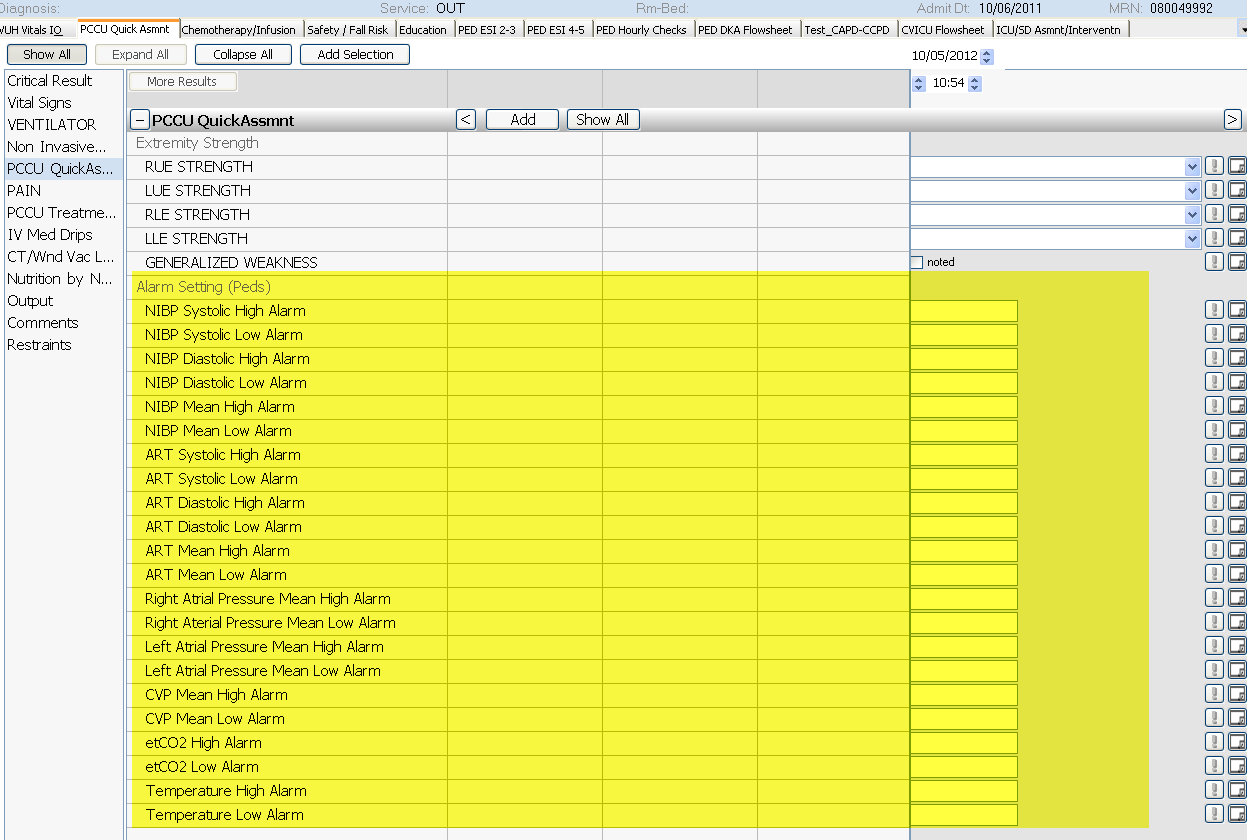 PCCU Quick Asmnt > VENTILATOR > added multiple new fields: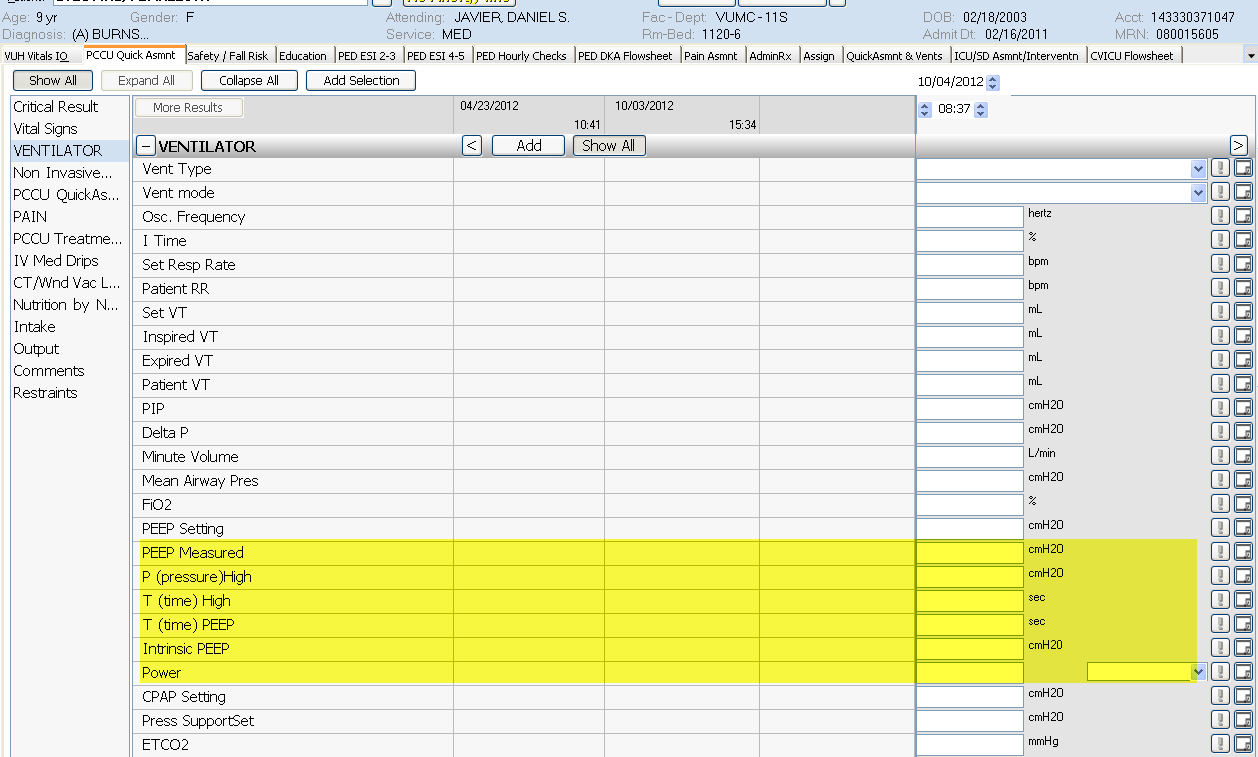 